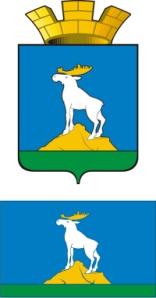 ГЛАВА НИЖНЕСЕРГИНСКОГО ГОРОДСКОГО ПОСЕЛЕНИЯПОСТАНОВЛЕНИЕ08.10.2014 г.     №  370г. Нижние Серги О принятии решения о формировании фонда капитального ремонта на счете регионального оператораВ соответствии с частью 7 статьи 170 Жилищного кодекса Российской Федерации, подпунктом 3 статьи 6 Закона Свердловской области от 19 декабря 2013 года № 127-ОЗ «Об обеспечении проведения капитального ремонта общего имущества в многоквартирных домах на территории Свердловской области» в целях формирования фонда капитального ремонта на счете, счетах регионального оператора, ПОСТАНОВЛЯЮ:1. Определить  способ формирования фонда капитального ремонта на счете, счетах регионального оператора – Регионального Фонда содействия капитальному ремонту общего имущества в многоквартирных домах Нижнесергинского городского поселения в отношении многоквартирных домов, указанных в приложении к настоящему постановлению собственники которых не выбрали способ формирования фонда капитального ремонта или выбранный способ не был ими реализован, в срок установленный статьей 14 Закона Свердловской области от 19 декабря 2013 года № 127-ОЗ «Об обеспечении проведения капитального ремонта общего имущества в многоквартирных домах на территории Свердловской области».  2. Блинковой Наталье Геннадьевне ведущему специалисту администрации Нижнесергинского городского поселения, направить заверенную администрацией Нижнесергинского городского поселения копию настоящего постановления в адрес Регионального Фонда содействия капитальному ремонту общего имущества в многоквартирных домах Свердловской области в течение одного рабочего дня после принятия настоящего постановления. 3. Опубликовать настоящее Постановление в "Муниципальном вестнике Нижнесергинского городского поселения" и разместить на официальном сайте Нижнесергинского городского поселения в сети «Интернет».4. Контроль за исполнением настоящего постановления возложить на    заместителя главы администрации Нижнесергинского городского поселения     Ю. В. Никишина.Глава Нижнесергинскогогородского поселения                                                                     А. М. ЧекасинПриложение к постановлению от 08.10.2014г № 370Перечень многоквартирных домов, собственники которых не выбрали способ формирования фонда капитального ремонта ил выбранный способ не был ими реализован.1г. Нижние Серги, ул. Федотова, д. 12г. Нижние Серги, ул. Ленина, д. 483г. Нижние Серги, ул. Ленина, д. 504г. Нижние Серги, городок Гагарина, д. 25г. Нижние Серги, городок Гагарина, д. 16г. Нижние Серги, ул. Ленина, д. 447г. Нижние Серги, ул. Ленина, д. 468г. Нижние Серги, ул. Титова, д. 649г. Нижние Серги, городок Гагарина, д. 410г. Нижние Серги, городок Гагарина, д. 511г. Нижние Серги, ул. Титова, д. 6612г. Нижние Серги, ул. Розы Люксембург, д. 7513г. Нижние Серги, городок Гагарина, д. 614г. Нижние Серги, городок Гагарина, д. 715г. Нижние Серги, городок Гагарина, д. 816г. Нижние Серги, ул. Титова, д. 8017г. Нижние Серги, городок Гагарина, д. 1018г. Нижние Серги, городок Гагарина, д. 1419г. Нижние Серги, ул. Отдыха, д. 420г. Нижние Серги, ул. Розы Люксембург, д. 7721г. Нижние Серги, городок Гагарина, д. 1122г. Нижние Серги, городок Гагарина, д. 1223г. Нижние Серги, городок Гагарина, д. 1324г. Нижние Серги, ул. Титова, д. 7825г. Нижние Серги, ул. Титова, д. 7426г. Нижние Серги, городок Гагарина, д. 927г. Нижние Серги, ул. Восточная, д. 1628г. Нижние Серги, ул. Титова, д. 7229г. Нижние Серги, ул. Титова, д. 6830г. Нижние Серги, ул. Титова, д. 7631г. Нижние Серги, ул. Отдыха, д. 1332г. Нижние Серги, ул. Розы Люксембург, д. 8533г. Нижние Серги, ул. Розы Люксембург, д. 8734г. Нижние Серги, ул. Розы Люксембург, д. 7935г. Нижние Серги, пер. Сибирский, д. 636г. Нижние Серги, ул. Розы Люксембург, д. 8837г. Нижние Серги, ул. Розы Люксембург, д. 8438г. Нижние Серги, ул. Розы Люксембург, д. 8639г. Нижние Серги, ул. Розы Люксембург, д. 8240г. Нижние Серги, ул. Розы Люксембург, д. 9041г. Нижние Серги, ул. Розы Люксембург, д. 8042г. Нижние Серги, ул. Розы Люксембург, д. 8143г. Нижние Серги, ул. Отдыха, д. 1744г. Нижние Серги, ул. Розы Люксембург, д. 8345г. Нижние Серги, ул. Бажукова, д. 4246г. Нижние Серги, ул. Розы Люксембург, д. 9247г. Нижние Серги, ул. Уральская, д. 1148г. Нижние Серги, ул. Жукова, д. 2749г. Нижние Серги, ул. Пионеров, д. 8650г. Нижние Серги, ул. Розы Люксембург, д. 9451г. Нижние Серги, ул. Кузнечная, д. 1А52г. Нижние Серги, ул. Дачная, д. 1253г. Нижние Серги, ул. Дачная, д. 1454г. Нижние Серги, ул. Коммунистическая, д. 155г. Нижние Серги, ул. Дачная, д. 1656г. Нижние Серги, ул. Дачная, д. 1857г. Нижние Серги, ул. Жукова, д. 2358г. Нижние Серги, ул. Розы Люксембург, д. 9659г. Нижние Серги, городок Солнечный, д. 160г. Нижние Серги, ул. Молодежная, д. 461г. Нижние Серги, ул. Молодежная, д. 662г. Нижние Серги, ул. Нагорная, д. 163г. Нижние Серги, ул. Розы Люксембург, д. 9864г. Нижние Серги, городок Солнечный, д. 265г. Нижние Серги, ул. Фрунзе, д. 4966г. Нижние Серги, ул. Розы Люксембург, д. 10067г. Нижние Серги, ул. Розы Люксембург, д. 8968г. Нижние Серги, ул. Розы Люксембург, д. 10269г. Нижние Серги, ул. Отдыха, д. 1570г. Нижние Серги, ул. Кузнечная, д. 1Б71г. Нижние Серги, городок Солнечный, д. 372г. Нижние Серги, городок Солнечный, д. 473г. Нижние Серги, ул. Дачная, д. 874г. Нижние Серги, ул. Дачная, д. 975г. Нижние Серги, ул. Нагорная, д. 276г. Нижние Серги, ул. Жукова, д. 71